Технологическая карта урока математики по теме «Периметр многоугольника»                                                                           Учитель математики Чумичева Ирина БорисовнаКласс: 5Тема урока: периметр многоугольникаТип урока: урок открытия нового знанияЦель урока: познакомить учащихся со способом определения периметра многоугольникаЗадачи урока:Личностные: развитие умения ясно, точно, грамотно излагать свои мысли, понимать смысл поставленной задачи.Метапрдметные: развивать умение понимать сущность алгоритмических предписаний и умение действовать в соответствии с предложенным алгоритмом.Предметные: развивать умение измерять длины отрезков, использовать формулы для нахождения периметров прямоугольника и квадрата.Основные понятия: многоугольник, диагональ, ломаная, вершина, сторона, угол, периметр.Ресурсы урока: мультимедийный проектор, экран, презентация «Многоугольники», смайлики для рефлексии, модели многоугольников, карточки для рефлексии, карточки для работы в парах, инструменты для работы в группах.Ход урок представлен в таблице.Приложения к уроку: Презентация.Используемая литература:Учебник «Математика 5» . Авторы: Е. А. Бунимович, Г. В. Дорофеев, С. Б. Суворова . – м: «Просвещение» , 2013Тетрадь – тренажер «Математика 5». Авторы: Е. А. Бунимович, Л. В. Кузнецова, С. С. Минаева и др. – М: «Просвещение», 2013.Задачник «Математика 5». Авторы: Е. А. Бунимович, Л. В. Кузнецова, С. С. Минаева и др. – М: «Просвещение», 2013.Книга для учителя «Математика 5»: поурочные методические рекомендации. Авторы: Н. В. Сафонова – М: «Просвещение», 2012Стандарты второго поколения. «Примерные программы по учебным предметам. Математика 5-6 классы» - М: «Просвещение» 2011.Этапы работы: Что делали? Зачем делали? Что получили или не получили?Продумать систему оценки!Этапы урока  Задачи этапаДеятельность учителяДеятельность ученикаУ У Д1.Оргмомент.Мобилизация учащихся и мотивация их к активной работе на уроке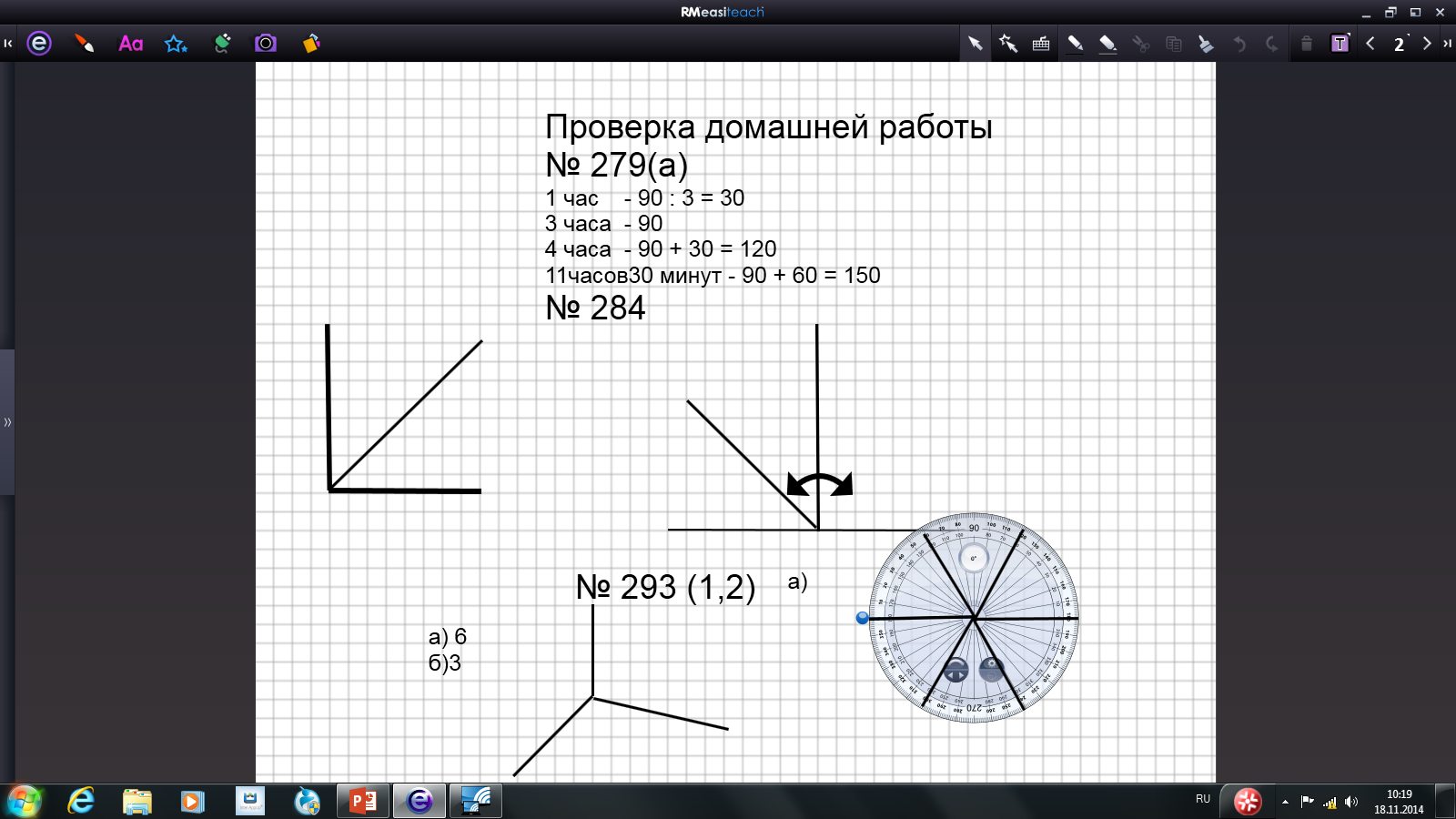 Создать благоприятный психологический настрой на работуПриветствие, мобилизация внимания детей.Вопрос: как справились с домашним заданием?В чем были затруднения?Включаются в деловой ритм урока.«Сигнализируют» карточками: красный кружок – выполнил легко самостоятельно, зеленый – выполнил самостоятельно с небольшими затруднениями, синий – испытывал затруднения, выполнил с помощью, желтый – не смог выполнить.Личностные: самоопределение.Регулятивные: оценка.2. Актуализация знаний(устная работа)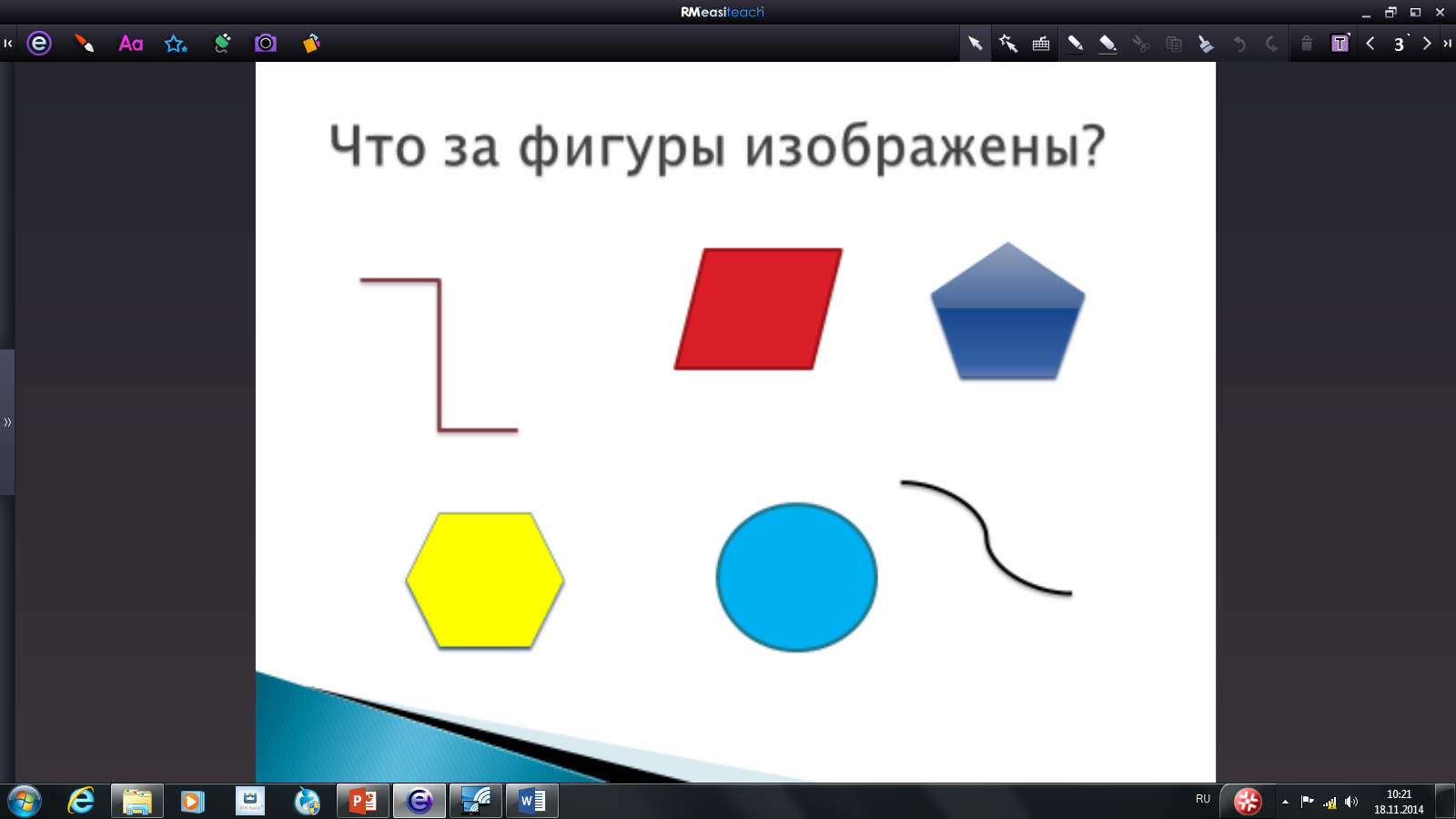 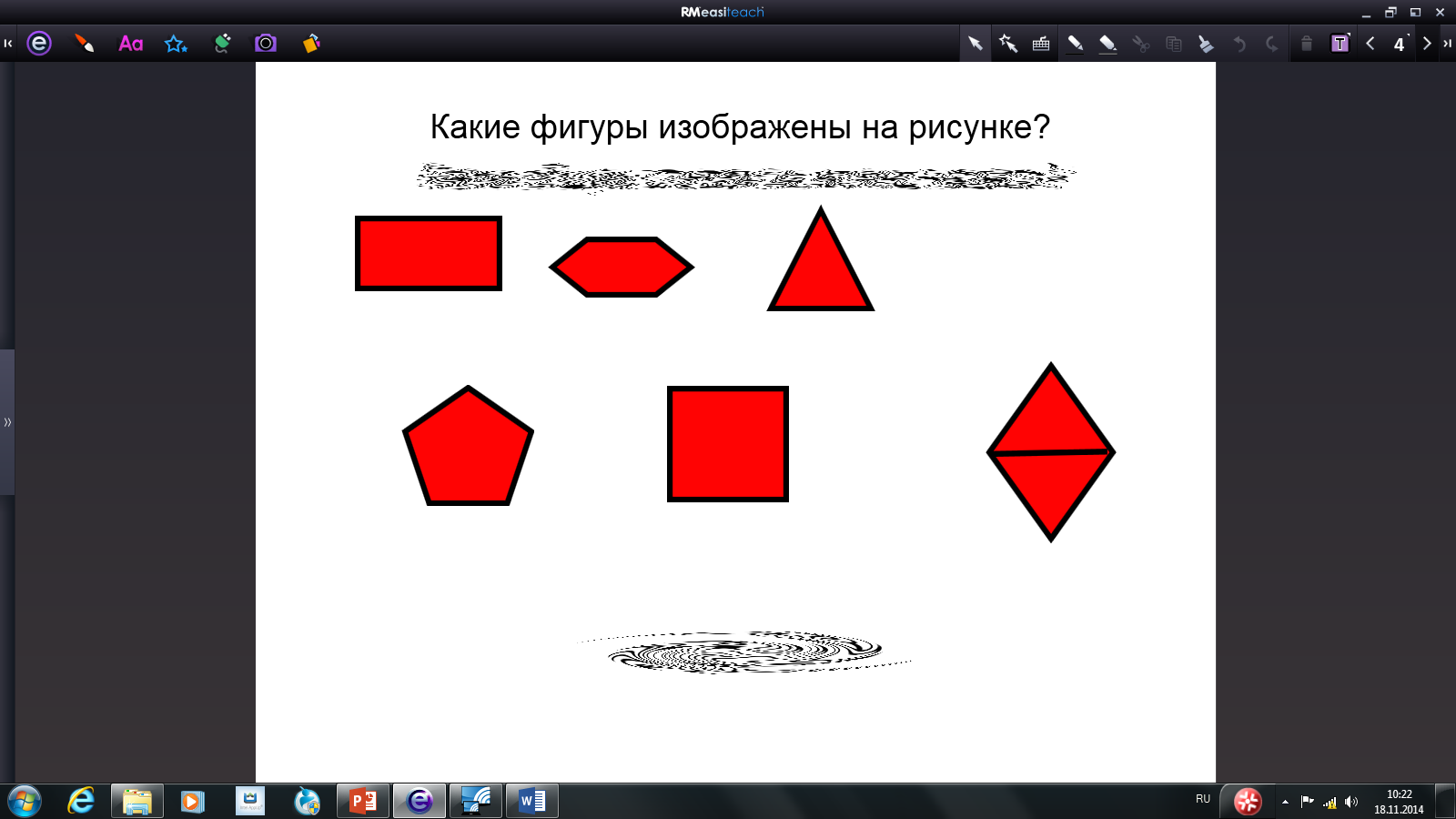 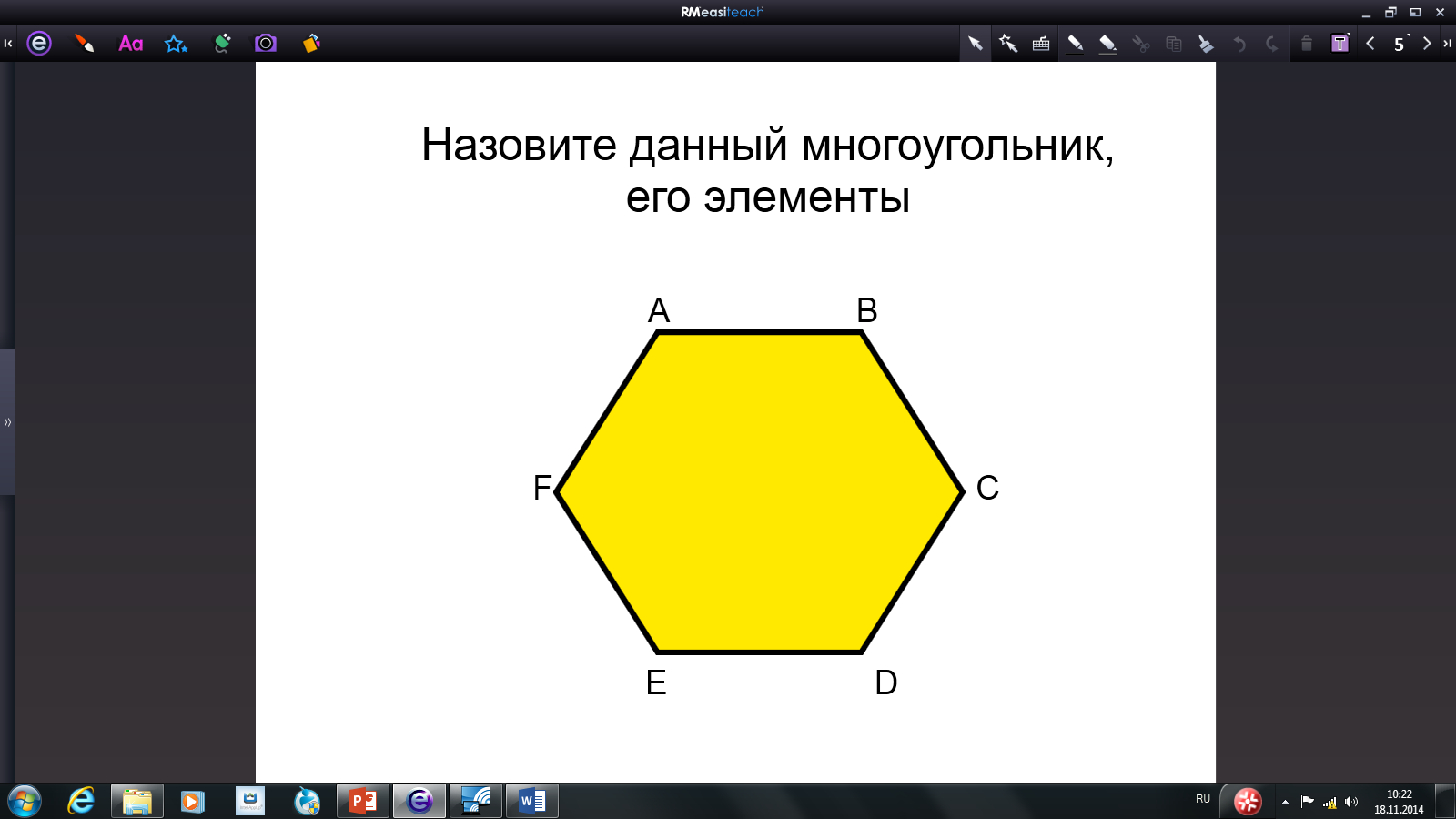 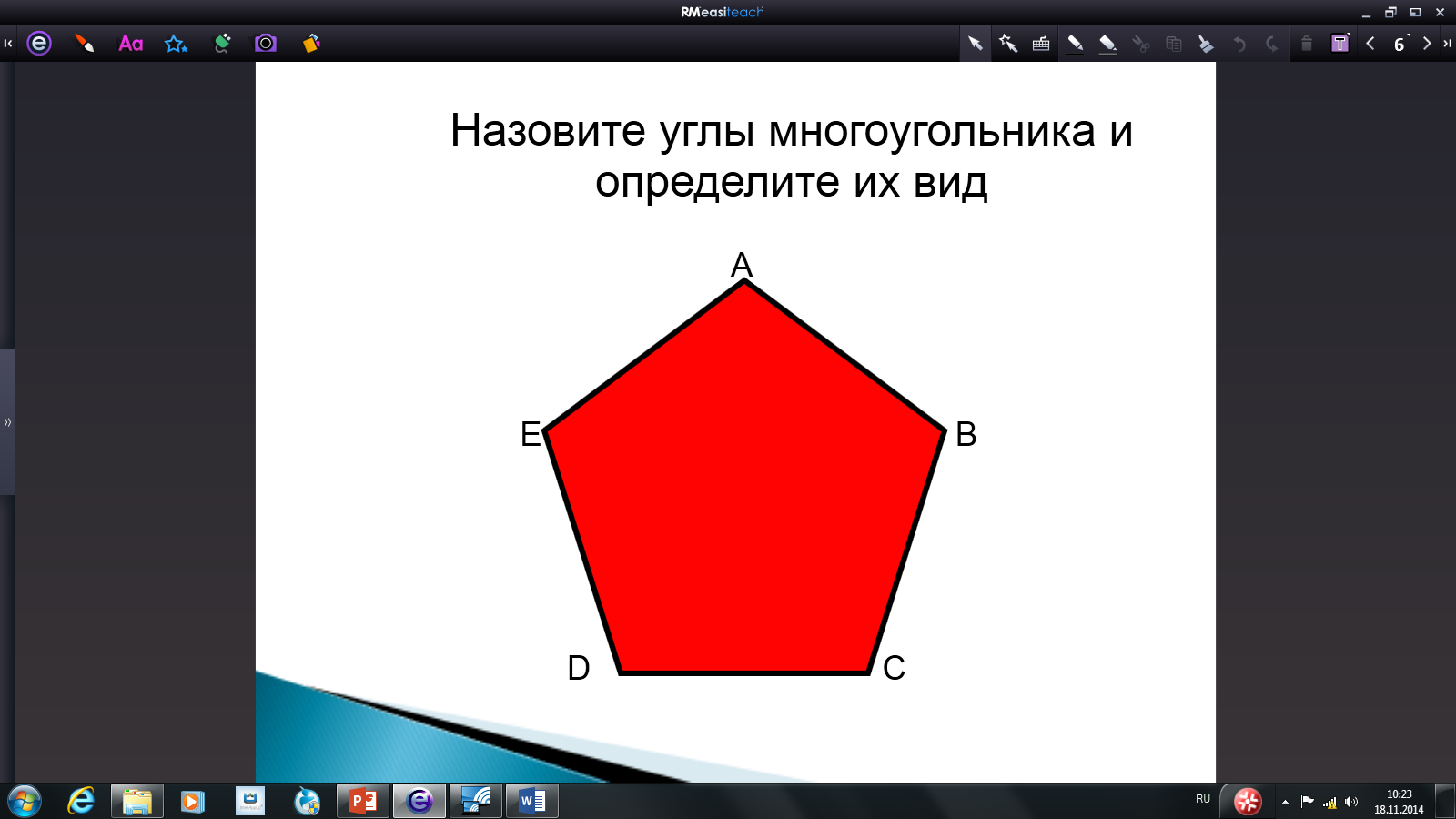 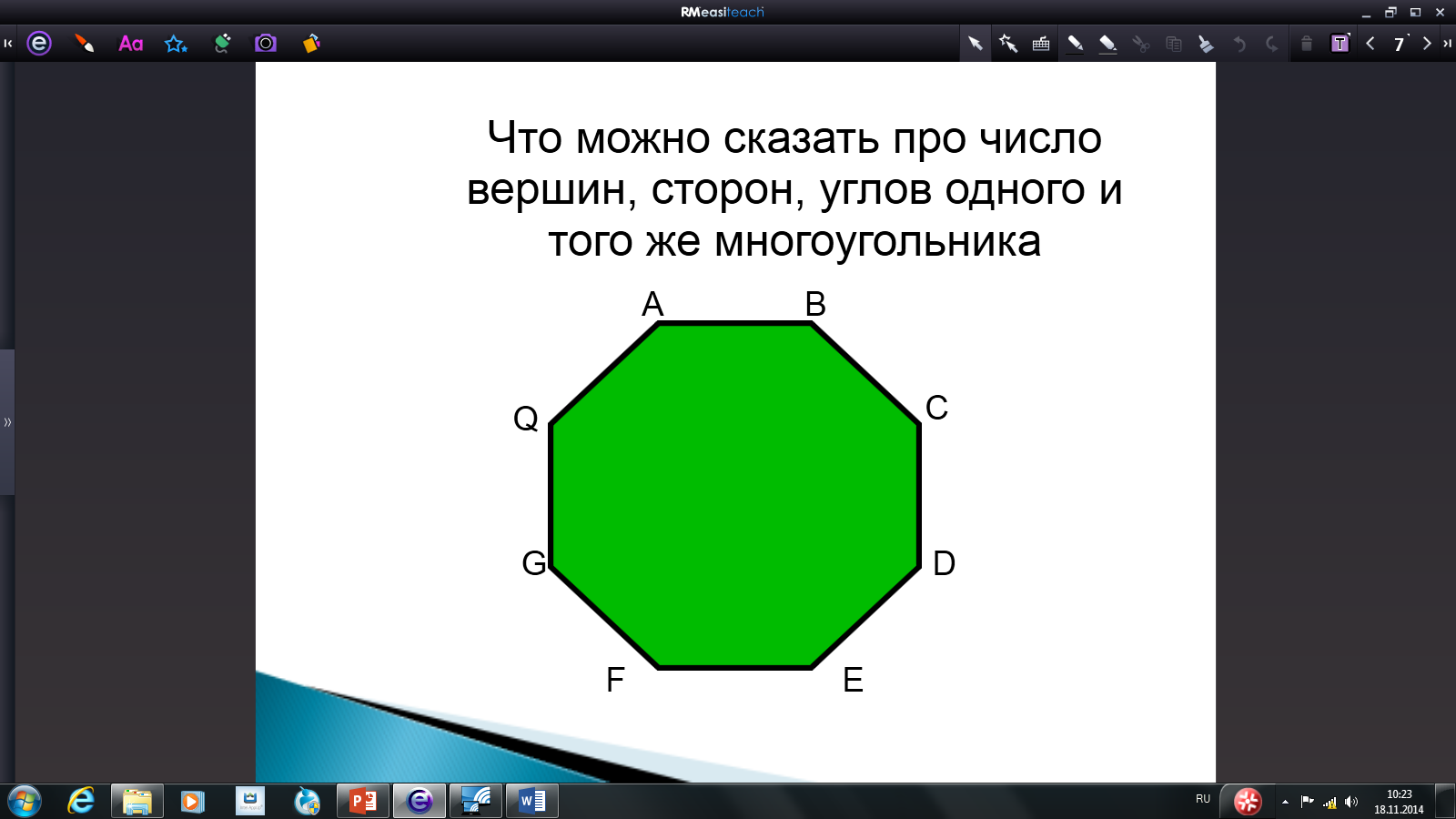 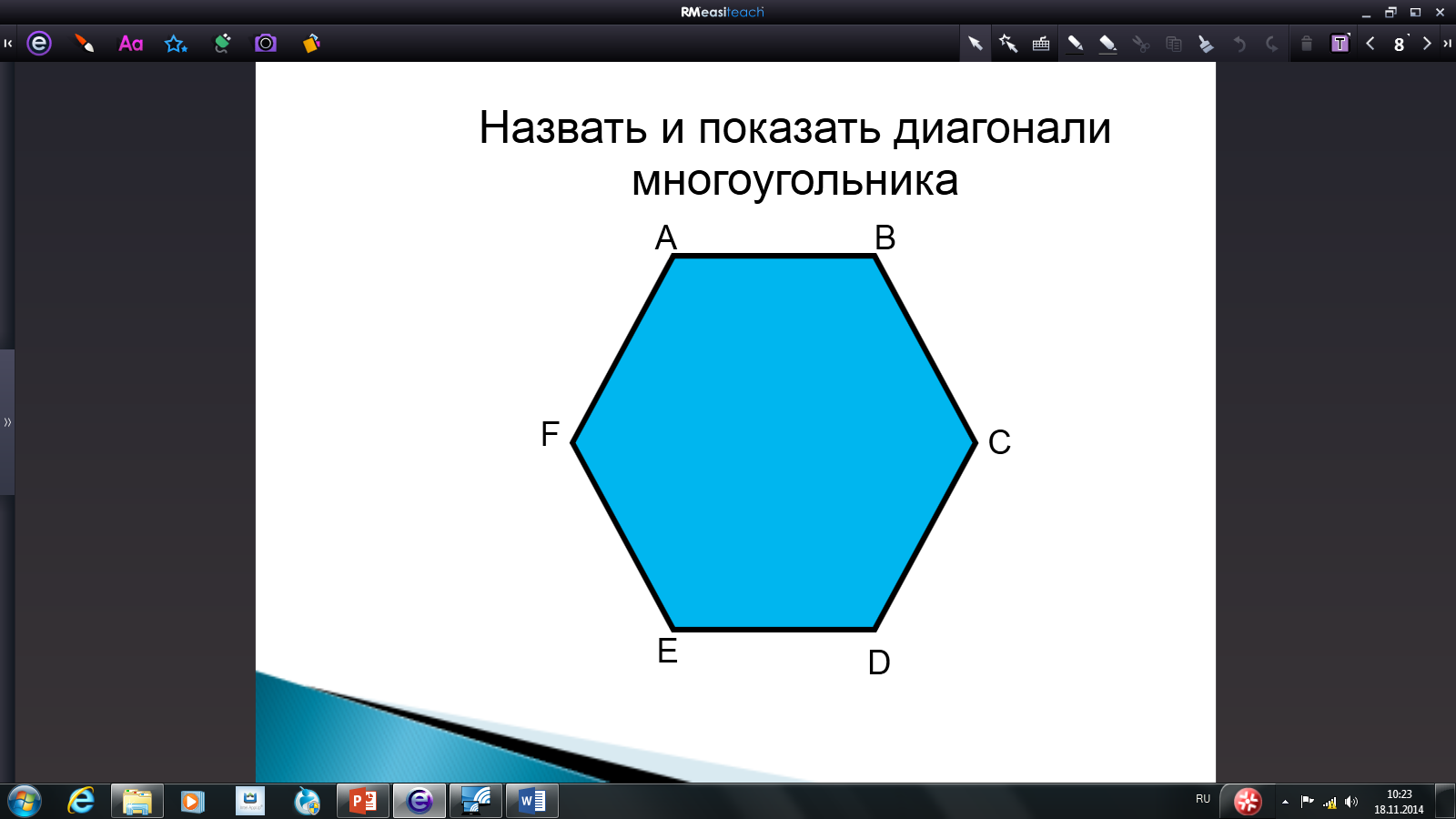 Актуализация опорных знаний и способов деятельности1.Организует устную работу (презентация «Многоугольники» слайды 2-7) – приложение 1.2. СТР.91 учебник Задача-исследование – самостоятельно.Вопросы:- кто сделал задание?- кто сможет объяснить классу правило нахождения числа диагоналей любого многоугольника?Опора на имеющийся способ определения чего? Периметра?1.Отвечают на вопросы2.Проводят диагонали, выполняют №…..,Сравнивают результаты. Делают выводы.Регулятивные: фиксация индивидуального затруднения.Коммукативные: выражение своих мыслей, аргументация своего мнения.Познавательные: осознанное построение речевого высказывания, подведение под понятие.3.Актуализация и фиксирование индивидуального затруднения в пробном учебном действии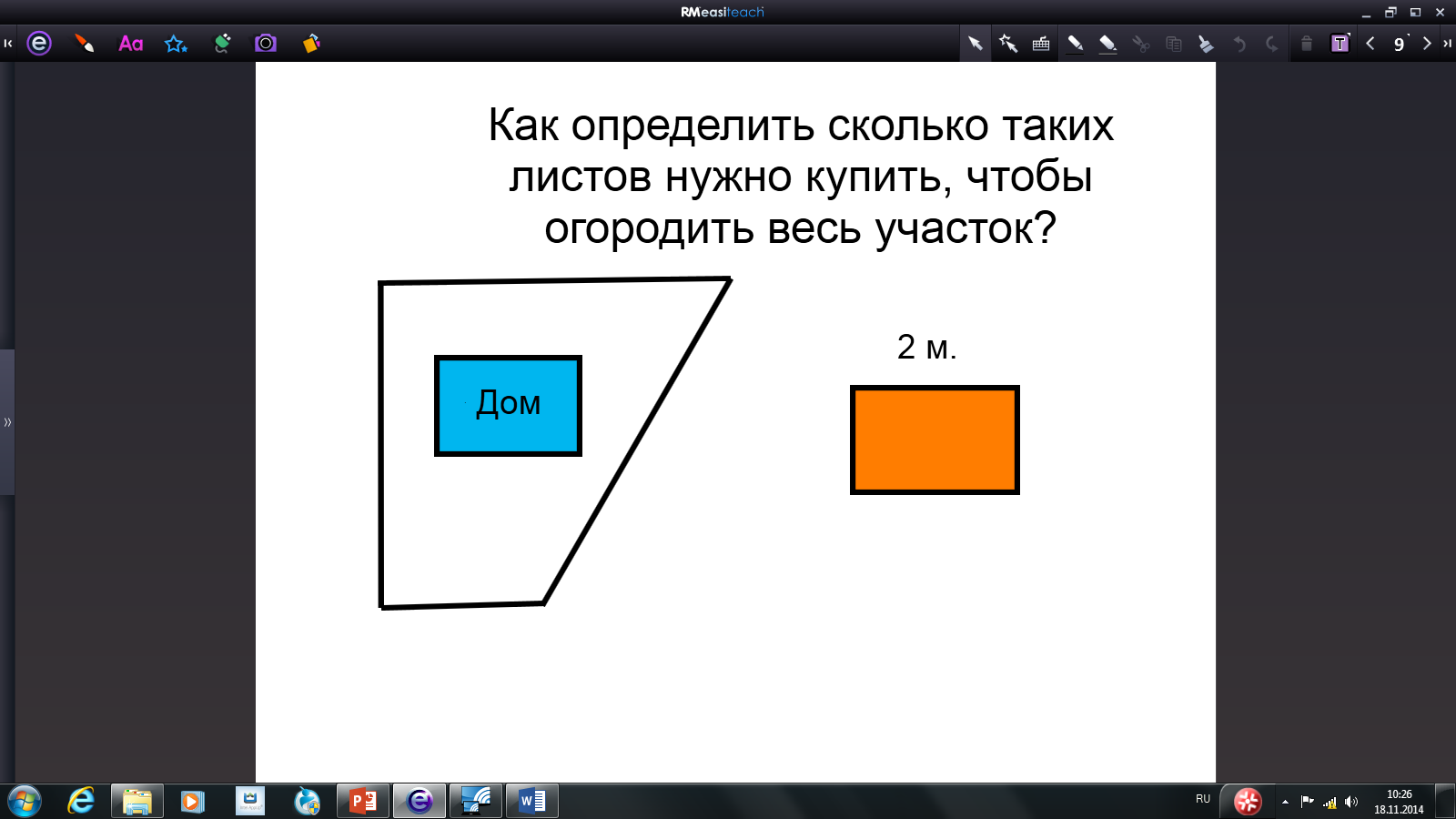 Актуализация опорных знаний и способов деятельностиПредлагает задачу: папа  решил огородить дом новым забором. В магазине есть листы длиною 2 метра. Сколько надо листов, чтобы огородить участок? (слайд 8 с планом дома и огорода) приложение 2Решают проблемуРегулятивные: волевая саморегуляция в ситуации затруднения.Коммукативные: выражение своих мыслей, аргументация своего мнения.Познавательные: проблема выбора эффективного способа решения, умение применять знания для практических задач.4.Целеполагание и мотивация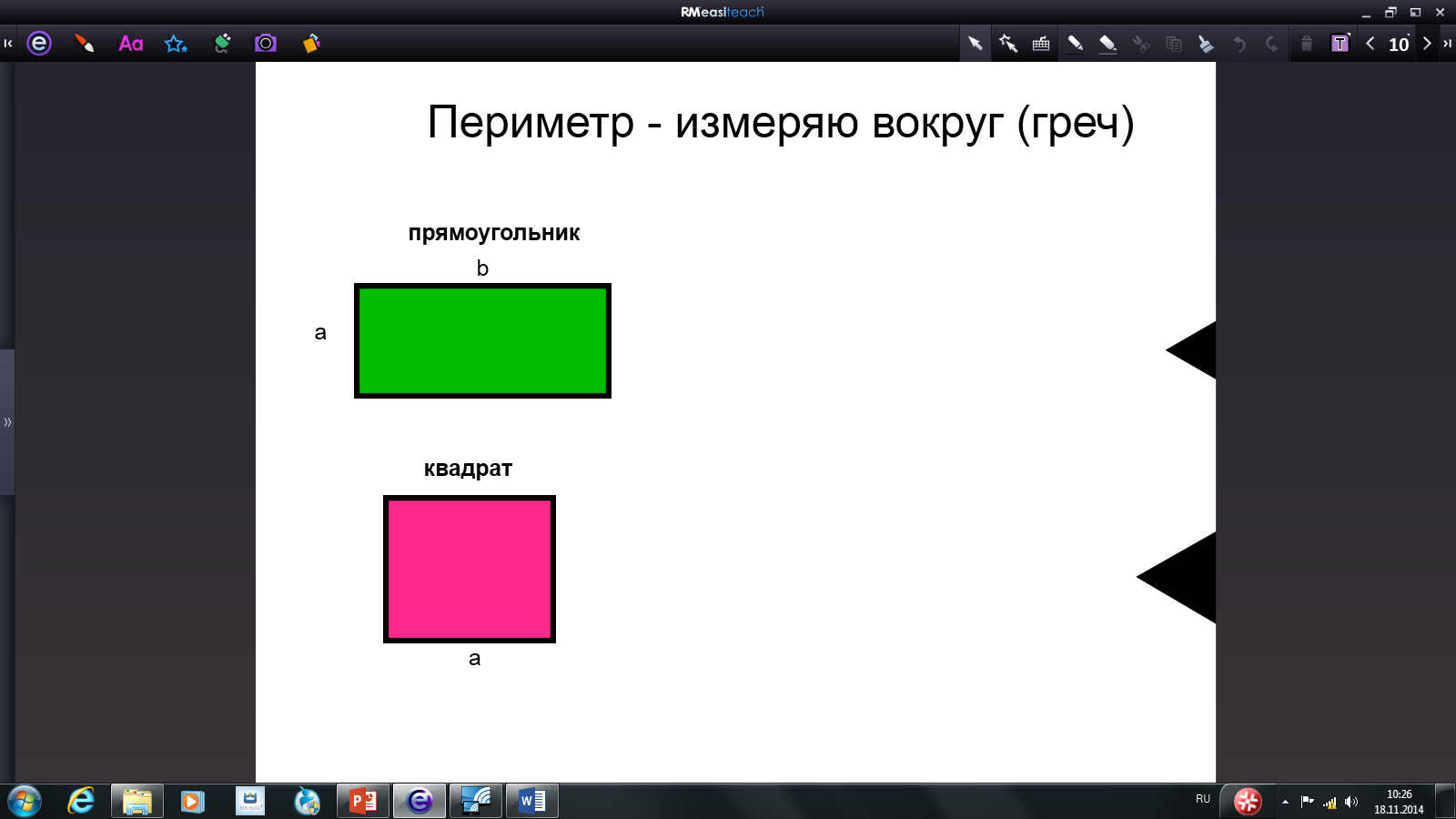 Обеспечение мотивации учения детьми, принятиеими целей урокаВопросы: что надо уметь делать, чтобы решить такую задачу?Что знают к этому моменту? А чегоНе знают?Пусть сами исследуют:- что надо знать?-что вспомнить?-что сделать? (продумывают этапы решений)Формулируют тему и цельУрока, записывают в тетрадь.Дают ответ, записывают формулыДля нахождения периметраПрямоугольника и квадрата в Тетрадь: Р=a+b+a+b                 P=2a + 2b                 P=(a + b)*2Pкв= a+a+a+a или  Р= 4аРегулятивные: целеполагание.Коммуникативные: постановка вопросов.Познавательные: самостоятельное выделение – формулирование познавательной цели5.Первичное закрепление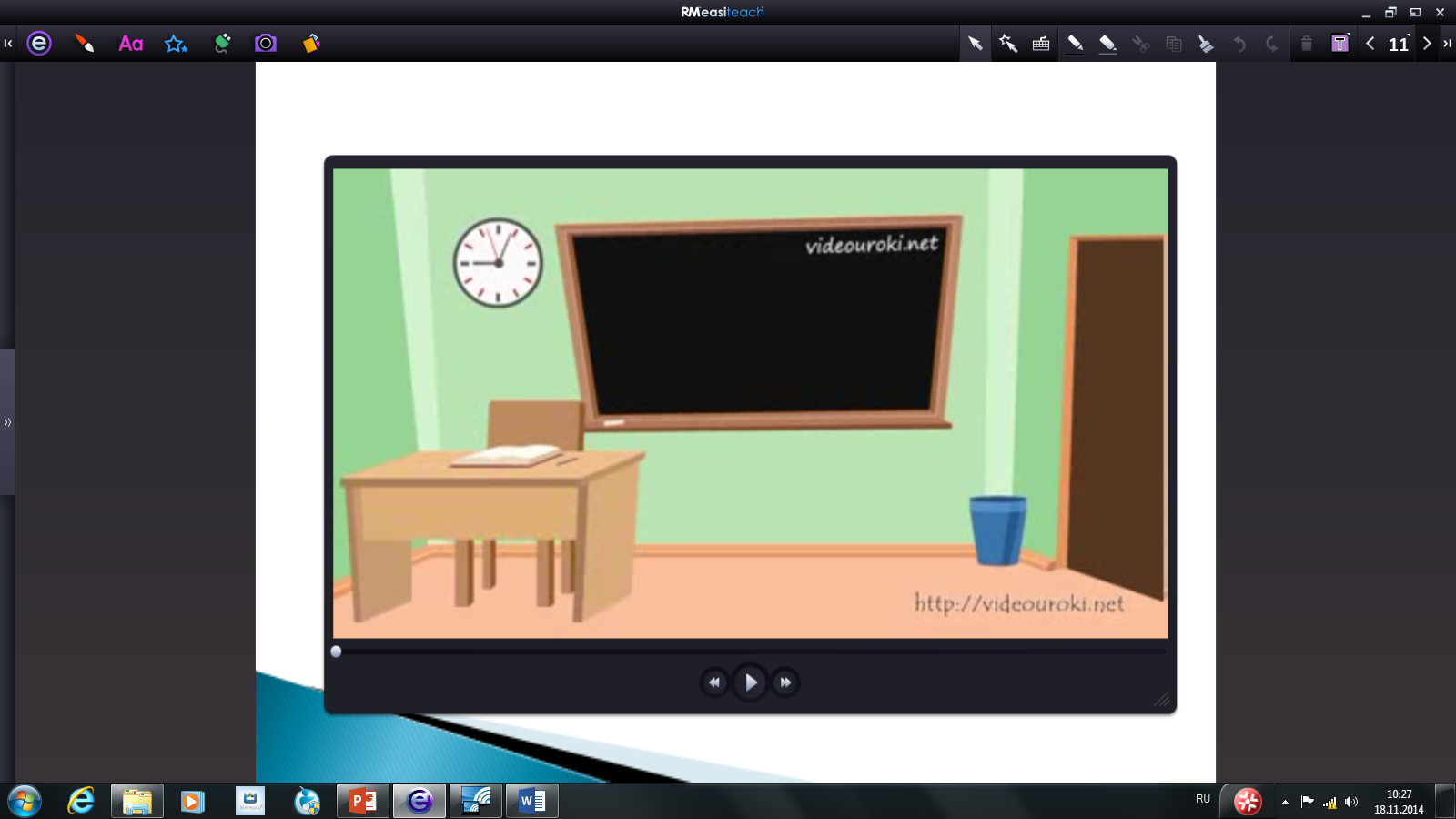 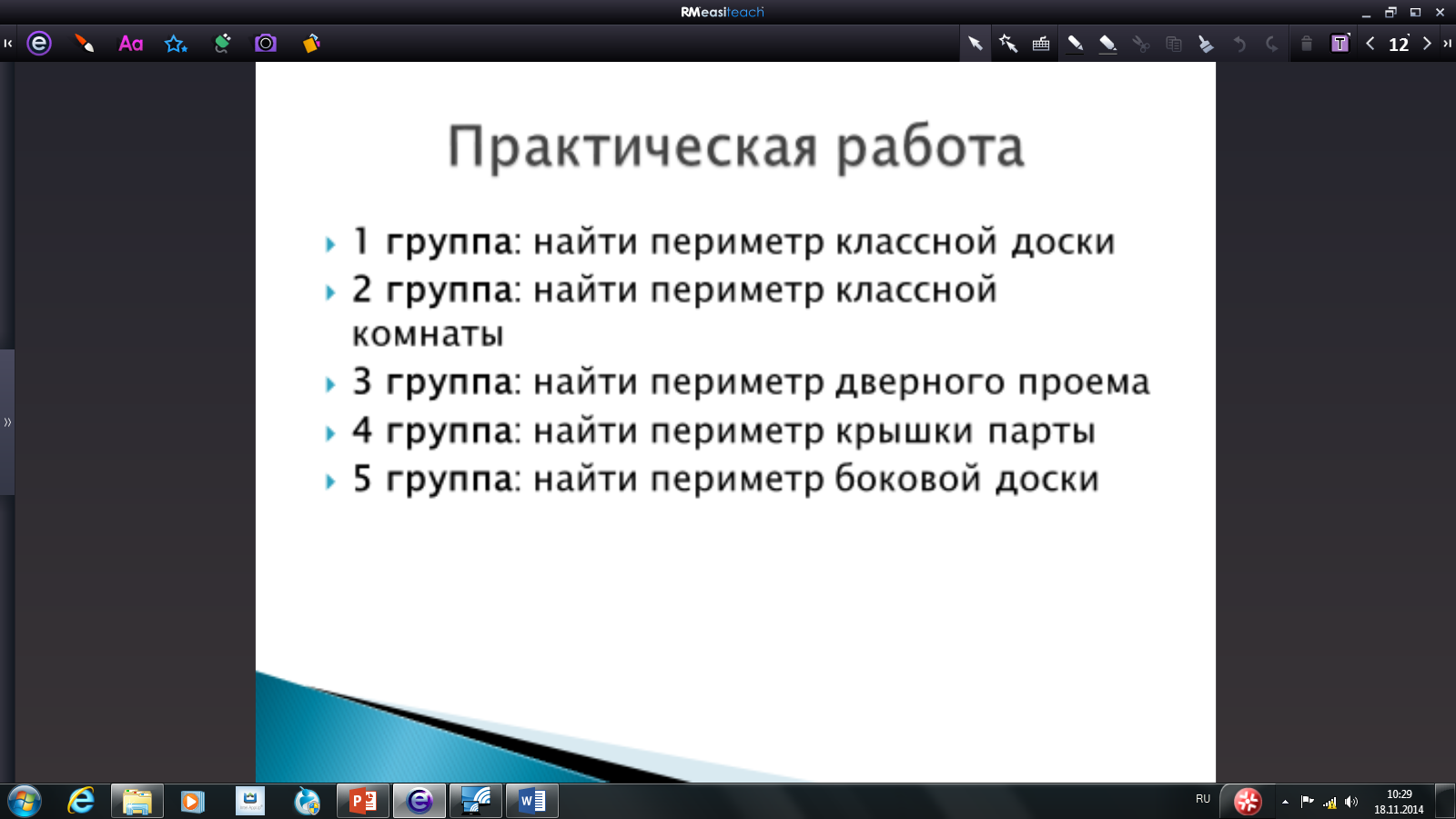 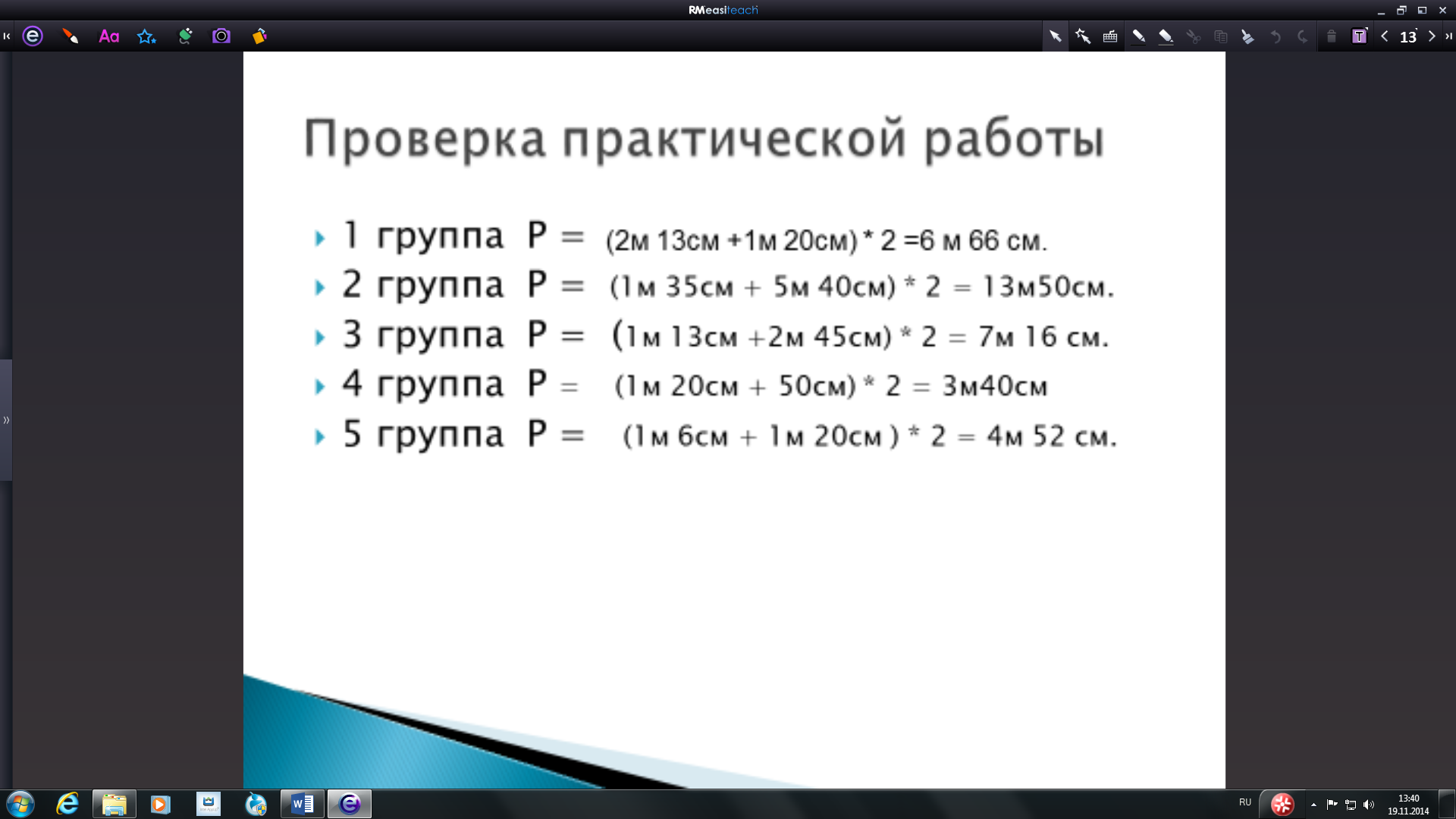 Выявление пробелов первичного осмысления изучаемого материала, коррекция пробелов, обеспечение закрепления новых знаний и способов действий, которые необходимы для самостоятельной работы по новому материалу1.Работа в парах. Выполнив необходимые измерения, найти периметр многоугольника. (на каждой парте модели многоугольников разной формы, но двух цветов – желтые и синие, для быстрой проверки правильности вычислений; Рж = 48 см, Рс = 45 см)Взаимопроверка.Физкультминутка (приложение 3)2.Работа в группах 1 группа: найти периметр классной доски2 группа: найти периметр классной комнаты3 группа: найти периметр дверного проема4 группа: найти периметр крышки парты5 группа: найти периметр боковой доски.3.Вопрос: для чего могут понадобиться данные умения?1.Выполняют измерения, находят периметр. Выполняют взаимопроверку, затем проверку по эталону на доске.2.Работают в группах. Записывают в тетрадях результат.По мере выполнения каждая группа записывает решение на доске.3.Отвечают на вопросЛичностные: осознание ответственности за общее дело.Познавательные: выполнение действий по алгоритму, подведение под понятие, рефлексия способов действий.Коммукативные: выражение своих мыслей, достижение договоренности и согласование общего решения6.Первичный контроль (самостоятельная работа)Выявление качества и уровня усвоенных знаний и способов действий, установление причин выявленных недостатковТест «Многоугольники» - раздаточный материал1.Самостоятельное решение в тетради-тренажере2.Записывают ответы в бланках тестаРегулятивные: контроль, коррекция, выделение и осознание того, что уже усвоено и что еще подлежит усвоению, осознание качества и уровня усвоенияПознавательные: анализ, подведение под понятие, выполнение действий по алгоритму7.Информация о домашнем заданииОбеспечение понимания детьми цели, содержания и способов выполнения домашнего задания№ 122 - Тренажер№ 124 - Тренажер№ 307 – УчебникПО ЖЕЛАНИЮ № 126 - ТренажерЗаписывают домашнее задание8.Рефлексия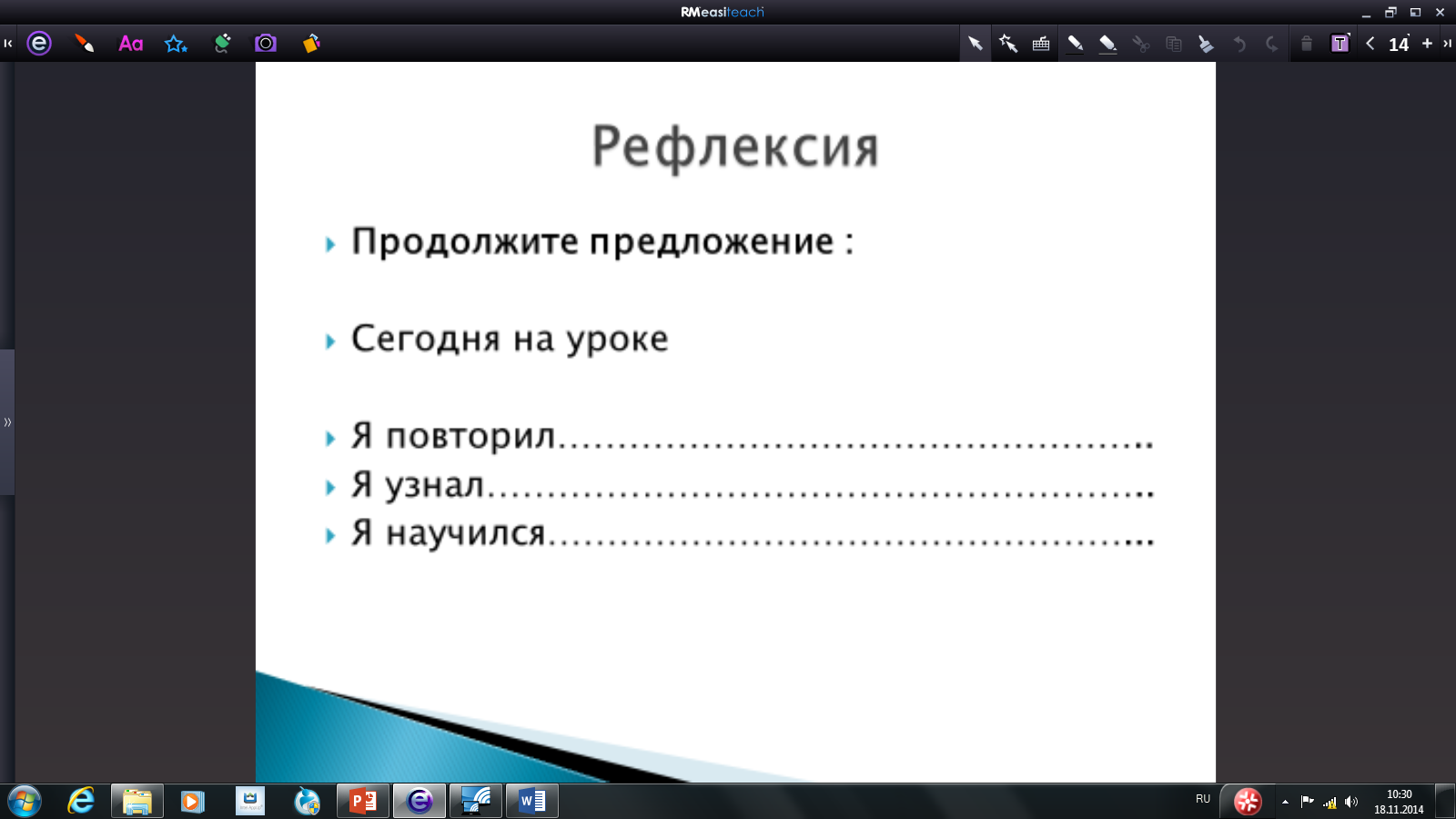 Дать качественную оценку работы класса и отдельных учащихся. Инициировать рефлексию детей по поводу мотивации их собственной деятельности и взаимодействия с учителем и другими детьми1.Предполагает продолжить предложение «Сегодня на урокеЯ повторил……………………………………………….Я узнал…………………………………………………….Я научился………………………………………………2.Предполагает отметить в карточке то высказывание, которое больше всего подходит к работе на уроке3.Выставление оценки1.Отвечают на вопросы2.Отмечают в карточках (приложение5)Познавательные: рефлексия способов и условий действия, адекватное понимание причин успеха и неудач, контроль и оценка процесса и результатов деятельностиКоммуникативные: умение выражать свои мысли, аргументация